BUMPER BOOSTERGive your child a best start in life even before they are born!www.ascel.org.uk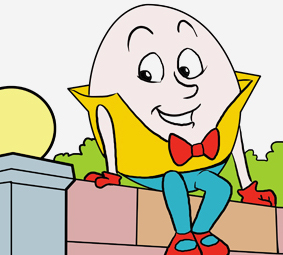 Where:When:How long:Booking information (if needed)Come and meet other parents-to- be at the library and find out about talking, singing and reading to your bump to help your baby to get ahead with hearing and speaking.Your baby can hear you from 18 weeks – bond with your bump and help your baby to get to know you.